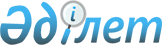 Қазақстан Республикасы Үкіметінің "Қазақстан Республикасы Президентінің 2006 жылғы 11 желтоқсандағы № 220 Жарлығын іске асыру жөніндегі іс-шаралар туралы" 2006 жылғы 23 желтоқсандағы № 1247 және "ҚазАгро" ұлттық басқарушы холдингі" акционерлік қоғамы Директорлар кеңесінің құрамы туралы" 2006 жылғы 26 желтоқсандағы № 1287 қаулыларына өзгерістер енгізу туралыҚазақстан Республикасы Үкіметінің 2013 жылғы 22 ақпандағы № 167 Қаулысы

      Қазақстан Республикасының Үкіметі ҚАУЛЫ ЕТЕДІ:



      1. Қазақстан Республикасы Үкіметінің кейбір шешімдеріне мынадай өзгерістер енгізілсін:



      1) «Қазақстан Республикасы Президентінің 2006 жылғы 11 желтоқсандағы № 220 Жарлығын іске асыру жөніндегі іс-шаралар туралы» Қазақстан Республикасы Үкіметінің 2006 жылғы 23 желтоқсандағы № 1247 қаулысында (Қазақстан Республикасының ПҮАЖ-ы, 2006 ж., № 49, 518-құжат):



      көрсетілген қаулымен бекітілген «ҚазАгро» ұлттық басқарушы холдингі» акционерлік қоғамы қызметінің негізгі қағидаттары туралы меморандумда:



      «ҚазАгро» холдингі» АҚ-ны басқару мәселелері» деген 5-бөлімде:



      үшінші бөліктегі «Қазақстан Республикасы Экономикалық даму және сауда министрлігінің» деген сөздер «Қазақстан Республикасы Экономика және бюджеттік жоспарлау министрлігінің» деген сөздермен ауыстырылсын;



      2) Күші жойылды - ҚР Үкіметінің 18.04.2014 N 377 қаулысымен.

      Ескерту. 1-тармаққа өзгеріс енгізілді - ҚР Үкіметінің 18.04.2014 N 377 қаулысымен.



      2. Қазақстан Республикасы Ауыл шаруашылығы министрлігі осы қаулыдан туындайтын шараларды қабылдасын.



      3. Осы қаулы қол қойылған күнінен бастап қолданысқа енгізіледі.      Қазақстан Республикасының

      Премьер-Министрі                                     С. Ахметов
					© 2012. Қазақстан Республикасы Әділет министрлігінің «Қазақстан Республикасының Заңнама және құқықтық ақпарат институты» ШЖҚ РМК
				